RA-FA Youth Council Application Pack | IntroductionWhat is the RA-FA Youth Council?The RA-FA Youth Council was formed in the Summer of 2012. It is a group of 12 young people who represent each region of the country. The Youth Council works to support Youth Councils within County FAs with referee development. The RA-FA Youth Council acts the voice of young people in referee development, and strives to work with The FA and RA in ensuring the future of refereeing engages with the next generation of match officials. The RA-FA Youth Council is fully supported by The RA and The FA. Not only does the RA-FA Youth Council aim to support County Youth Councils around the country, but they also host and deliver a number of key events throughout the year. On the Friday of RA Conference the Youth Council host a training day where the country’s top officials deliver training to referees across the country. The Youth Council also hosts an exciting dinner and entertainment on the evening before Conference. The RA-FA Youth Council also host the National County Youth Council Conference which brings together Youth Councils across the country to support them in developing referees, sharing best practice and up skilling the national Youth Council workforce.Working with County FA Youth CouncilsOver half of England’s County FAs now have a County FA Youth Council, which shows the strong voice young people have within grassroots football. With the number of Youth Councils and volume of work they’re undertaking growing it is important that the RA-FA Youth Council can fully support those Youth Councils who are developing and supporting referees in their counties. Our support could be shaped as funding, providing resources or sharing best practice and expertise. The RA-FA Youth Council aims to take a leading role in increasing and enhancing the work of the County FA Youth Council network.In order to facilitate this support, the RA-FA Youth Council will be appointing 8 Regional Representatives, one per region. Regional Representatives will provide the link between County FA Youth Councils and the RA-FA Youth Council, The FA and The RA. The role of these representatives include; maintaining and growing the number of County FA Youth Councils, promoting the support the RA-FA Youth Council can provide, sharing best practice, and organising a regional conference for County FA Youth Councils in their area. Regional Representatives may also provide support and direction to Youth Councils when they are looking to develop referees within their county.The role of the Regional Representatives is fundamental to the success and impact of the RA-FA Youth Council. See the attached Role Description for more information.The VisionThe RA-FA Youth Councils aims to facilitate the support network for County FA Youth Councils who are involved in developing referees in their county. We envisage working with Youth Councils nationally to ensure young people have a prominent voice in the key decisions that govern refereeing in England.RA-FA Youth Council Application Pack | InformationThe Application ProcessAll application information is distributed to all County FAs and County RAs. We will be following the below selection process to recruit our new Regional Representatives. Please note the telephone interview dates below. This will be an informal conversation about your application that will last no more than 20 minutes.Applications advertised nationally: Thursday 7th August 2014Application deadline: Friday 29th August 2014, 5pmTelephone interviews: Monday 15th September to Thursday 18th September 2014Application outcomes announced: by Friday 26th September 2014RA-FA Youth Council Meeting DatesThe following dates have been confirmed as RA-FA Youth Council meeting dates for the 2014-2015 season. Please take note of these dates as it is a requirement that Youth Council members can attend all meetings throughout the season.October 2014 | AGMSunday 12th October 2014St George’s Park, Burton-on-Trent TBC10:00am to 16:00pmDecember 2014Sunday 14th December 2014Venue TBC10:00am to 16:00pmFebruary 2015Sunday 15th February 2015SportPark, Loughborough10:00am to 16:00pmMay 2015 | RA-FA Youth Council Meeting & RA-FA CYC ConferenceSaturday 23rd May & Sunday 24th May 2015St George’s Park, Burton-on-Trent TBC10:00am to 16:00pmEve of Final Rally 2015Friday 29th May 2015RA Conference 2015Friday 3rd July & Saturday 4th July 2015Radisson Edwardian, London HeathrowRA-FA Youth Council Regional Representative Application RequirementsPlease ensure you meet the following requirements before completing and submitting your application form:Aged 16-25 on 1st July 2014Registered FA referee for the 2014-2015 seasonCurrent RA full member for the 2014-2015 seasonIf you don’t meet all of the above requirements then, unfortunately, your application will be unsuccessful.Submitting Your Application FormIn order to apply to be an RA-FA Youth Council member, please complete the below application form and email to the RA-FA Youth Council at: RA-FAYouthCouncil@TheFA.com by Friday 29th August 2014 at 5pm.RA-FA Youth Council Application Pack | Application FormOnce you have completed your application fully, please email to:RA-FAYouthCouncil@TheFA.com by Friday 29th August 2014 at 5pmWe thank you for your time and commitment in completing the application.Section 1 | Applicant InformationSection 1 | Applicant InformationFull Name:Date of Birth:Age:Gender:Male/FemaleAddress:Postcode:Home Phone Number:Mobile Phone Number:Email address:Occupation:Other involvement in Football e.g. (play/coach):Polo Shirt Size:Referee Level:Year Qualified:County FA:Local RA:FAN Number:RA Membership Number:Have you been a member of a County FA Youth Council?Yes/NoIf Yes, what position(s) have you held and when?Section 2 | About YouTell us about your involvement in refereeing and referee development.How would you support County FA Youth Councils within your region to support young officials? In what way would you increase and/or maintain the number of Youth Councils in your region?What are you main strengths as an individual? How would you use these skills and attributes in your role as a Regional Representative?Section 3 | Reference of SupportSection 3 | Reference of SupportPlease provide contact information for your RDO/RDM. We may contact them for a reference of support.RDO/RDM Name:Email:Phone:Please provide contact information for a representative of your Local RA. We may contact them for a reference of support.Representative Name:Email:Phone:Section 4 | Agreement & ConfirmationSection 4 | Agreement & ConfirmationI confirm that all information in my application is correct and to the best of my knowledge. I also agree to undertake a telephone interview between the dates stated above and can attend the RA-FA Youth Council meetings for the coming season.Applicant to sign here:Signature of Parent/Guardian if applicant is under 18.Signature of Parent/Guardian if applicant under 18: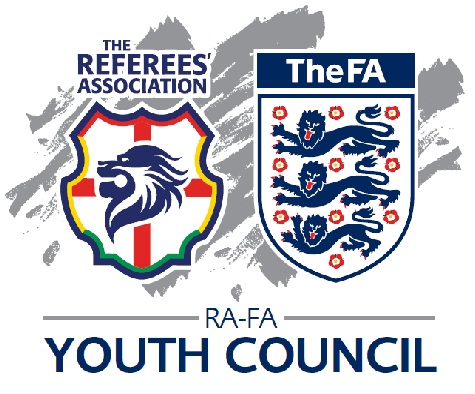 